KIJKWIJZER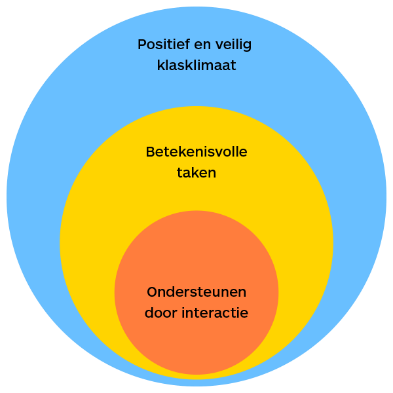 Type bezoek: …………………………..………………………………………...……….Datum: …………………………..………………………………………………...…………School: …………………………..……………………………………………………………Klas: …………………………..……………………………………………..………… ……..THEORETISCH KADERDeze kijkwijzer is gebaseerd op het model van een krachtige leeromgeving (Versteden, P. e.a. (2019). Kijkwijzer krachtige leeromgeving op klasniveau (basisonderwijs). Leuven: Centrum voor Taal en Onderwijs.). Dit is een leeromgeving die participatie, betekenisgericht leren, levensechte contexten en zelfsturing mogelijk maken. Deze draagt bij tot kwaliteitsverbetering van het onderwijsaanbod en tot de verhoging van het leerrendement bij alle leerlingen. Daarnaast draagt het ook bij tot het beter benutten van diversiteit op school en in de klas. De leerlingen krijgen de kans hun verschillende ervaringen, kennis, interesses, manieren van spreken, doen en denken uit te drukken en te benutten in het leerproces. Dit gebeurt bij voorkeur in een participatieve en interactieve leeromgeving waar diverse actoren bereid zijn met en van elkaar te leren, in dialoog te gaan en te reflecteren. Heterogene leeromgevingen die participatief en betekenisvol leren mogelijk maken zijn een krachtig instrument om de talenten en bekwaamheden van alle leerlingen te ontplooien.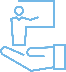 POSITIEF, VEILIG KLASKLIMAAT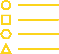 BETEKENISVOLLE TAKEN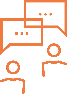 ONDERSTEUNEN DOOR INTERACTIELEERVRAAGHULPVRAGENDuid aan wat je opmerkt.OBSERVATIESchrijf op wat je bijblijft?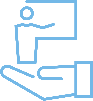 Hoe komen de kinderen binnen? Wat zijn de verwachtingen die de leerlingen/ leerkrachten hebben?Hebben de kinderen/ leerkrachten de juiste voorkennis om die aansluit bij de tentoonstelling?Sluit het aan bij de voorkennis?…………………………………………………………………..……………………………….…………………………………….…………………………………………………………………..……………………………….…………………………………….…………………………………………………………………..……………………………….…………………………………….…………………………………………………………………..……………………………….…………………………………….…………………………………………………………………..……………………………….…………………………………….Mogen de kinderen fouten maken?Hoe wordt er gereageerd op fouten?Hoe wordt er gereageerd op talige en inhoudelijke fouten?…………………………………………………………………..……………………………….…………………………………….…………………………………………………………………..……………………………….…………………………………….…………………………………………………………………..……………………………….…………………………………….…………………………………………………………………..……………………………….…………………………………….…………………………………………………………………..……………………………….…………………………………….Mogen de kinderen experimenteren om te leren?Voelen de kinderen zich op hun gemak? Is hun welbevinden voldoende hoog?Krijgen de kinderen autonomie? Mogen de kinderen initiatief nemen (zelf dingen aanbrengen, uitproberen, eigen keuzes maken, …)?Worden de kinderen uitgenodigd om hun mening te geven?…………………………………………………………………..……………………………….…………………………………….…………………………………………………………………..……………………………….…………………………………….…………………………………………………………………..……………………………….…………………………………….…………………………………………………………………..……………………………….…………………………………….…………………………………………………………………..……………………………….…………………………………….…………………………………………………………………..……………………………….…………………………………….Hoe gaan de kinderen naar huis?Nemen de kinderen impressies mee naar huis?Wordt er interesse voor de culturele-activiteit, het werk ontwikkeld?Welke nieuwe inzichten en meningen over kunst en cultuur worden er gevormd?…………………………………………………………………..……………………………….…………………………………….…………………………………………………………………..……………………………….…………………………………….…………………………………………………………………..……………………………….…………………………………….…………………………………………………………………..……………………………….…………………………………….…………………………………………………………………..……………………………….…………………………………….…………………………………………………………………..……………………………….…………………………………….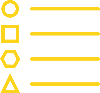 Werkt de gids doelgericht?Is de activiteit toegankelijk voor de doelgroep?Sluit de activiteit aan bij de leerbehoeften van de doelgroep?Is de activiteit functioneel voor de kinderen? Street het een relevant doel na?Spreekt de activiteit de kinderen aan?…………………………………………………………………..……………………………….…………………………………….…………………………………………………………………..……………………………….…………………………………….…………………………………………………………………..……………………………….…………………………………….…………………………………………………………………..……………………………….…………………………………….…………………………………………………………………..……………………………….…………………………………….Is de activiteit uitdagend?Zijn de activiteiten uitdagend voor de kinderen?Moeten de kinderen hun grenzen verleggen?Moeten de kinderen echt nadenken en redeneren?Vertrekt de gids met hoge verwachtingen?Zijn de kinderen betrokken bezig?…………………………………………………………………..……………………………….…………………………………….…………………………………………………………………..……………………………….…………………………………….…………………………………………………………………..……………………………….…………………………………….…………………………………………………………………..……………………………….…………………………………….…………………………………………………………………..……………………………….…………………………………….…………………………………………………………………..……………………………….…………………………………….Is de uitleg duidelijk?Is de uitleg duidelijk?Worden er sprekende voorbeelden gebruikt om de inhoud te verduidelijken?…………………………………………………………………..……………………………….…………………………………….…………………………………………………………………..……………………………….…………………………………….…………………………………………………………………..……………………………….…………………………………….…………………………………………………………………..……………………………….…………………………………….…………………………………………………………………..……………………………….…………………………………….Hoe strak is de timing?Gaat er zo weinig mogelijk tijd verloren?Gaat de tijd maximaal naar het bevorderen van leren en ontwikkeling?…………………………………………………………………..……………………………….…………………………………….…………………………………………………………………..……………………………….…………………………………….…………………………………………………………………..……………………………….…………………………………….…………………………………………………………………..……………………………….…………………………………….…………………………………………………………………..……………………………….…………………………………….Hoe kijkt men naar beelden?Op welke manier leren de kinderen anders kijken?Welke hulpmiddelen worden er ingezet en waarvoor?Op welke manier wordt er ingespeeld op de zintuigen?…………………………………………………………………..……………………………….…………………………………….…………………………………………………………………..……………………………….…………………………………….…………………………………………………………………..……………………………….…………………………………….…………………………………………………………………..……………………………….…………………………………….…………………………………………………………………..……………………………….…………………………………….Worden er rijke beelden gebruikt?Hoe sluiten de beelden aan de leefwereld van de kinderen?Spreekt het de kinderen aan?…………………………………………………………………..……………………………….…………………………………….…………………………………………………………………..……………………………….…………………………………….…………………………………………………………………..……………………………….…………………………………….…………………………………………………………………..……………………………….…………………………………….…………………………………………………………………..……………………………….…………………………………….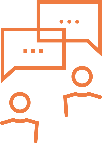 Op welke manier gaat men in interactie?Is er ruimte voor de eigen inbreng van de kinderen en wordt deze gewaardeerd?Krijgen de kinderen een expertrol?Is er ruimte voor betekenisonderhandeling met en tussen de kinderen onderling.…………………………………………………………………..……………………………….…………………………………….…………………………………………………………………..……………………………….…………………………………….…………………………………………………………………..……………………………….…………………………………….…………………………………………………………………..……………………………….…………………………………….…………………………………………………………………..……………………………….…………………………………….…………………………………………………………………..……………………………….…………………………………….Wordt er talige ondersteuning geboden?Worden leerlingen ook één-op-één ondersteund om zich uit te drukken?Wordt er hardop meegedacht als de kinderen een opdracht proberen uit te voeren?Stelt de gids gerichte vragen?Zorgt de gids voor een rijk taalaanbod dat hij/zij begrijpelijk maakt door parafrasering en visuele ondersteuning?…………………………………………………………………..……………………………….…………………………………….…………………………………………………………………..……………………………….…………………………………….…………………………………………………………………..……………………………….…………………………………….…………………………………………………………………..……………………………….…………………………………….…………………………………………………………………..……………………………….…………………………………….Hoe praat men over beelden?Op welke manier wordt een kunstwerk beschreven en besproken?Worden er nieuwe begrippen aangereikt, die helpen bij het beschrijven van kunstwerken.Worden die nieuwe begrippen eerst voldoende geduid?…………………………………………………………………..……………………………….…………………………………….…………………………………………………………………..……………………………….…………………………………….…………………………………………………………………..……………………………….…………………………………….…………………………………………………………………..……………………………….…………………………………….…………………………………………………………………..……………………………….…………………………………….…………………………………………………………………..……………………………….…………………………………….Op welke manier worden gesprekken gevoerd?Krijgt iedereen spreekkansen?Op welke manier wordt er talige feedback gegeven? (impliciet vs expliciet corrigeren)Kunnen ze de opgedane impressies verwoorden?Gebruiken de leerlingen de taal die aangereikt is om de impressies te verwoorden?…………………………………………………………………..……………………………….…………………………………….…………………………………………………………………..……………………………….…………………………………….…………………………………………………………………..……………………………….…………………………………….…………………………………………………………………..……………………………….…………………………………….…………………………………………………………………..……………………………….…………………………………….…………………………………………………………………..……………………………….…………………………………….POSITIEF, VEILIG KLASKLIMAATKinderen voelen zich goed binnen een positief en veilig leerklimaat. Ze voelen zich gewaardeerd, gerespecteerd en competent. In een veilig klasklimaat durven ze ook fouten maken en dingen uitproberen. Ze staan open voor impulsen uit de omgeving en gaan exploreren, wanneer er sprake is van een hoog welbevinden. BETEKENISVOLLE TAKENBetekenisvolle taken zijn interessant, uitdagend en zinvol voor de kinderen. Ze sluiten aan bij hun interesses en leefwereld en dagen hen uit om betrokken en gemotiveerd in actie te gaan. Betekenisvolle taken situeren zich binnen de Zone van de Naaste Ontwikkeling (Vygotsky).ONDERSTEUNEN DOOR INTERACTIEDe leerkracht moedigt kinderen aan, denkt hardop, verwoordt handelingen van de kinderen en zichzelf, gaat in gesprek, geeft nieuwe impulsen en ideeën, biedt hulp bij drempels etc. Op die manier ondersteunt hij de kinderen door interactie. Wanneer je in interactie kan treden met anderen levert leren veel meer op. Zorg daarom voor taken die interactie uitlokken. Zo kunnen de kinderen leren in interactie met de leerkracht én met andere kinderen.